Autumn TermSpring TermSummer TermTopic: This Plant Rocks/Stone AgeTopic:  Ooh La La!Topic: Fantastic Forests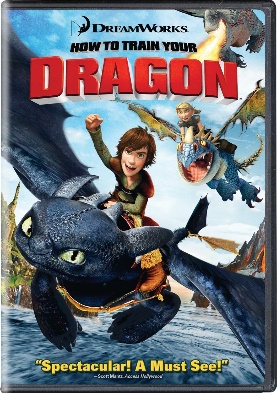 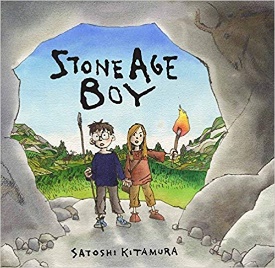 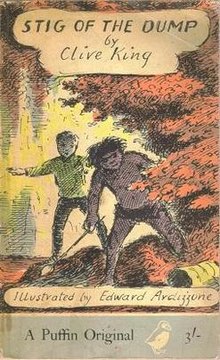 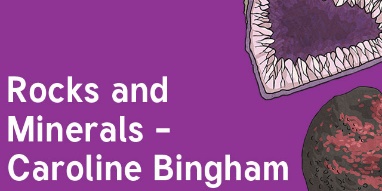 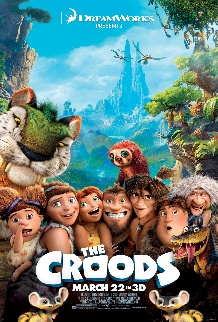 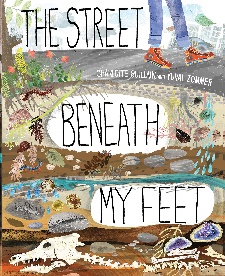 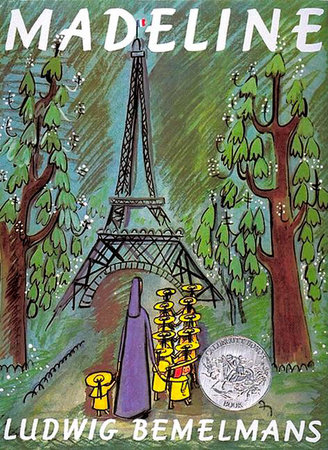 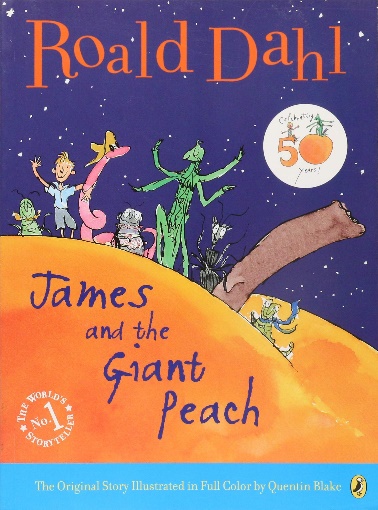 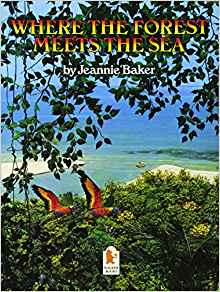 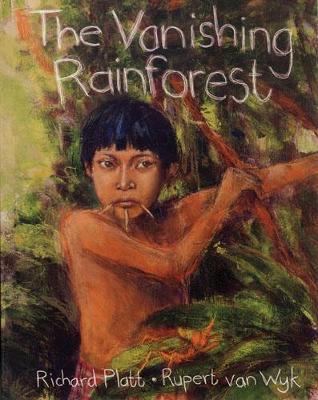 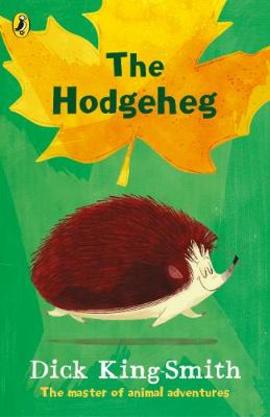 